Name 						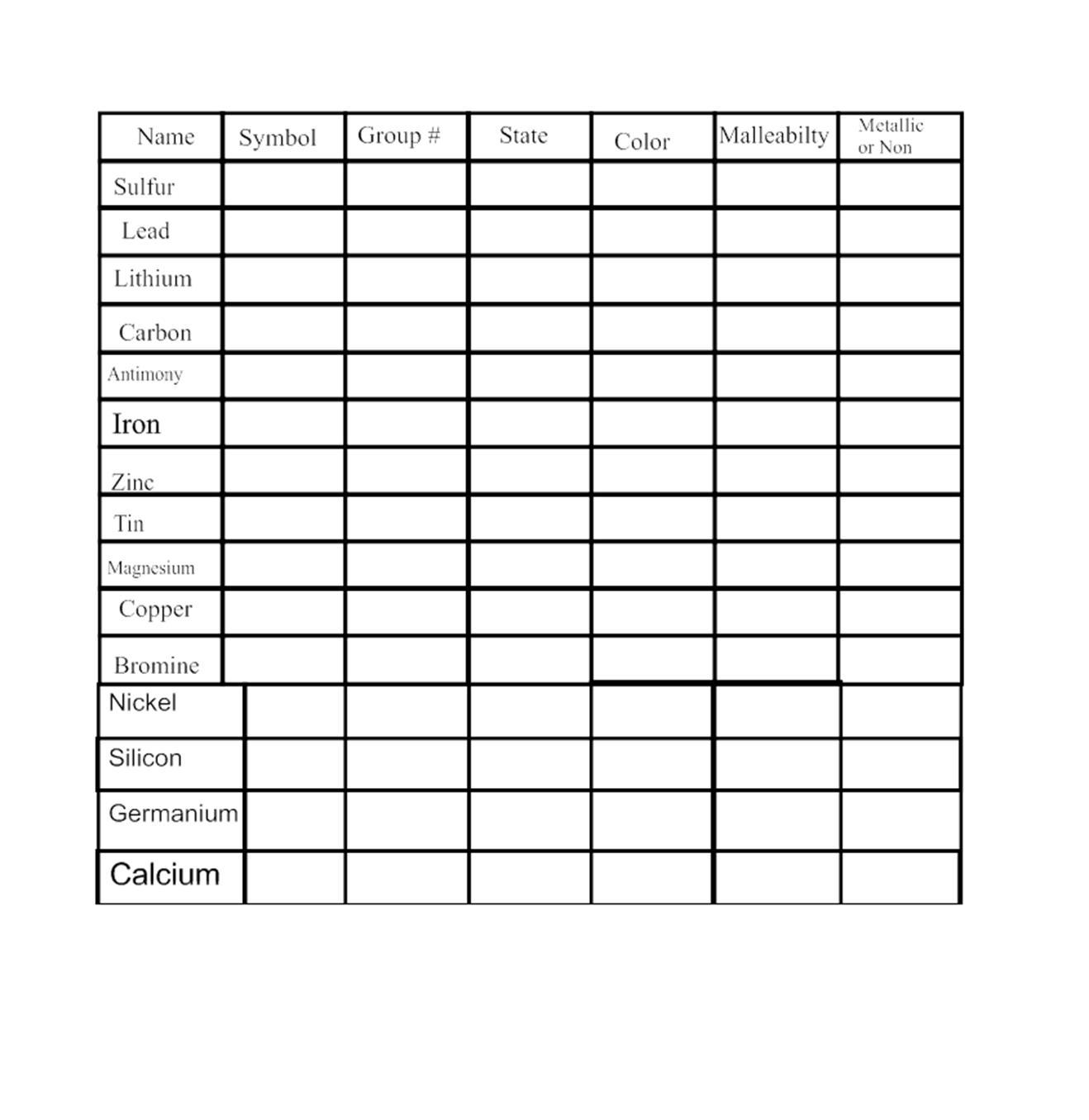 